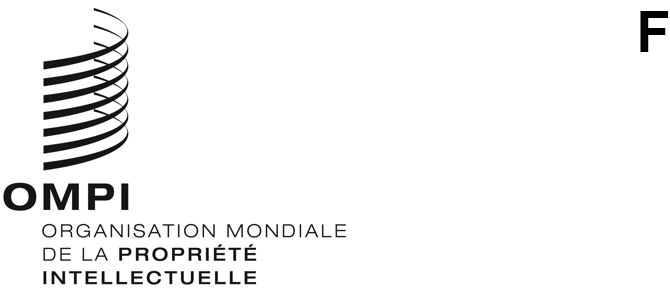 wipo/grtkf/ic/SS/GE/23/1 ProvORIGINAL : anglaisDATE : 4 avril 2023Session spéciale du Comité intergouvernemental de la propriété intellectuelle relative aux ressources génétiques, aux savoirs traditionnels et au folkloreGenève, 4 – 8 septembre 2023Projet d’ordre du jourétabli par le SecrétariatOuverture de la sessionAdoption de l’ordre du jourParticipation des peuples autochtones et des communautés localesActualités concernant l’utilisation du Fonds de contributions volontairesRessources génétiquesAdoption d’un rapport du Comité préparatoire de la Conférence diplomatique en vue de la conclusion d’un instrument juridique international concernant la propriété intellectuelle, les ressources génétiques et les savoirs traditionnels associés aux ressources génétiquesQuestions diversesClôture de la session[Fin du document]